Mathématiques – traitements des données- le sondageNom : _______________Question : Quel fruit préfères-tu? Mathématiques – traitements des données- le sondageNom : _______________Question : Quel animal préfères-tu? Traitment des données- le diagramme à pictogrammeNom : _____________J'aime jouer au := un élèveMathématiques – traitements des données- le sondageNom : _______________Question : ________________________________________ _________________________________________________ une pommeune bananedes raisinsCompter : un chatun chienun hamsterCompter :  hockey soccer baseballCompter :Compter : 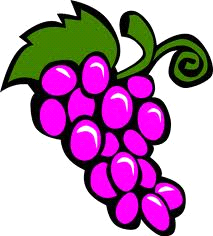 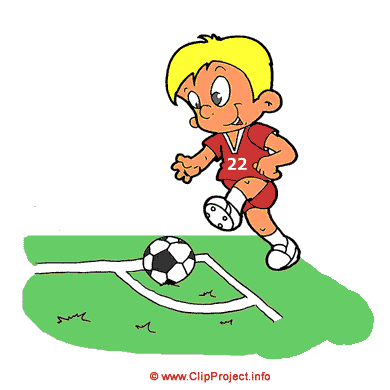 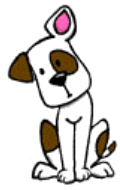 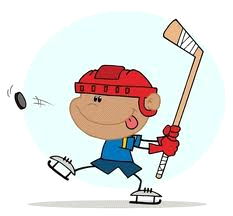 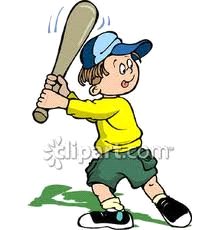 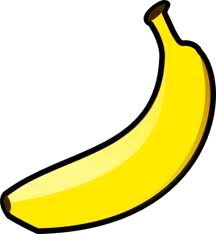 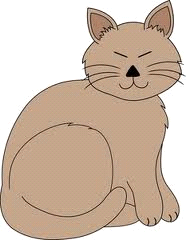 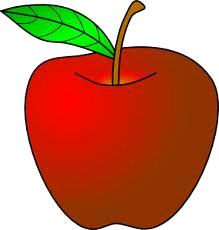 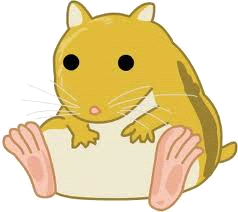 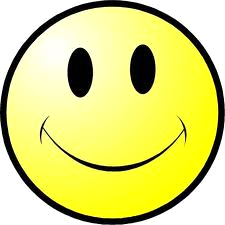 